2019-2020 Registration FormPlayers Address: __________________________________________________________  Home Phone#:    __________________________________________________________          Primary Email address: ____________________________________________________ Mother’s Name/cell#: _______________________	_______Father’s Name/cell#: ________________________________	 COACHING: If interested in coaching, please check here:  Respect in Sport Parent Program: A parent or guardian has completed the RIS parent program for your players to be rostered to a team. Information is available if you have not completed the program. Please initial to acknowledge you have read and understand the above:  ______ By signing this form you agree you to abide by NMHA Player/Spectator Code of Conduct (available on website) and as members of the Norwich Minor Hockey Association will abide by both the NMHA’s as well as OMHA’s Code of Conduct.  Signature: _______________________________________________ LAST NAMEFIRST NAMEDOBGOALIE* if appliesRep tryout $60/teamFEESFundraising Fee+ $50Opportunity to earn back $50 fundraising fee (make a sep. chq.)TOTAL OWING of all players incl fundraising	Payment method:	CASH:  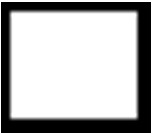 	Payment method:	CASH:  CHEQUE: 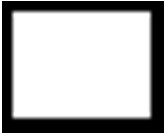 2019-2020 Registration FEES2019-2020 Registration FEES	Payment method:	CASH:  	Payment method:	CASH:  CHEQUE: Early Bird*before June 30thNovice $550Atom-Midget $600REG/POST Dated AMOUNTCHQ#Introductory Program$295#1) To qualify for early bird, first cheque MUST be paid by June 30th- min. 25% of total$1st time player (age 7+)$395#1) To qualify for early bird, first cheque MUST be paid by June 30th- min. 25% of total$Goalie (Novice-Midget)$200#1) To qualify for early bird, first cheque MUST be paid by June 30th- min. 25% of total$Novice $675 *After June 30th#2)$Atom-Midget$725 *After June 30th#3)$Rep Try Out Fee$60 per team#3)$Volunteer Fee$200#4)$IP/Tyke/First time to HockeyChild’s birth certificate MUST be sent with registrationTOTAL:$Family DiscountFirst two players= regular priceEach additional player is ½ price*Applied to lowest registration feesFamily DiscountFirst two players= regular priceEach additional player is ½ price*Applied to lowest registration feesVOLUNTEER FEE: (6 hrs)*post dated to Apr.1st $200 (sep. chq)Family DiscountFirst two players= regular priceEach additional player is ½ price*Applied to lowest registration feesFamily DiscountFirst two players= regular priceEach additional player is ½ price*Applied to lowest registration fees